InleidingDit is de schoolgids van openbare basisschool de Compositie voor alle ouders en verzorgers die nu kinderen op onze school hebben en voor ouders die overwegen hun kind(eren) bij  De Compositie aan te melden. In deze schoolgids vindt u:algemene informatie over de schoolhet onderwijs op schoolde zorg voor leerlingencontacten met oudersWij willen u een indruk geven van wat u van ons kunt verwachten, wat wij van u verwachten en wat wij voor uw kind kunnen betekenen. Naast deze schoolgids brengen wij ieder jaar een kalender uit met een overzicht van alle vakanties, studiedagen en activiteiten. Deze informatie is ook te vinden op onze website: www.compositie.asg.nlDeze schoolgids is geschreven door de directie van de school. De medezeggenschapsraad heeft ingestemd met de inhoud van deze schoolgids.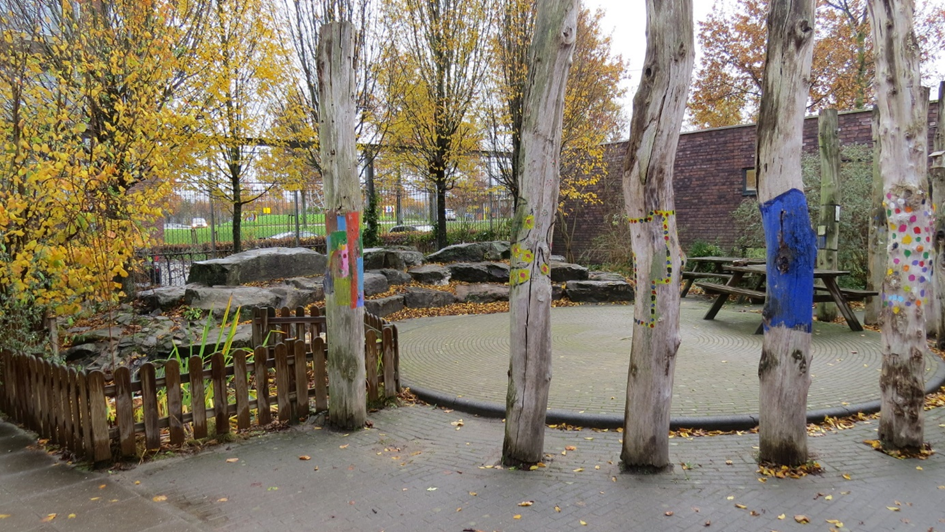 ‘Onderwijs is het machtigste wapen dat je                                                                                                      kan gebruiken om de wereld te veranderen.’-Nelson MandelaHoofdstuk 1 | De Compositie in het kortDe school omschrijft zichzelf met de volgende woorden: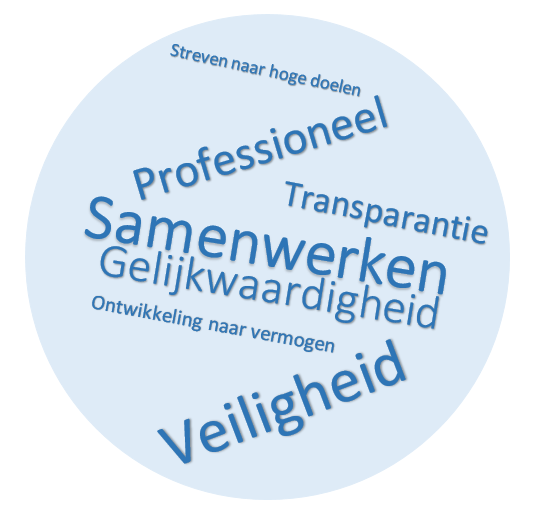 Onze missie is: Goed onderwijs maken we samen!Goed onderwijs is onderwijs dat aansluit op de behoefte van leerlingen. Ieder kind doet er toe. Met het woord ‘samen’ bedoelen we de samenwerking tussen leerlingen en leerkrachten, tussen leerlingen onderling, tussen ouders en leerkrachten, tussen leerkrachten onderling; kortom iedereen die bij de ontwikkeling van kinderen betrokken is. Want het gaat om de toekomst van ‘onze’ kinderen. Onze visie sluit aan op onze missie. Het team van de Compositie wil kinderen een vertrouwde omgeving bieden en ervoor zorgen dat kinderen elke dag met plezier naar school gaan. Kinderen komen tot leren door samen te werken. Samenwerken met de leerkrachten, samenwerken met de andere kinderen op school en in de klas en samenwerken thuis met je vader en/of moeder.We werken met actuele methodes voor taal, lezen en rekenen, zodat we gebruik maken van de nieuwste kennis over het onderwijs en inzichten in het onderwijs. Ons team is een professionele leergemeenschap (PLG), waarin iedereen overtuigd is van de gedachte dat de sleutel tot effectievere leerprocessen van leerlingen, gelegen is in het continu leren van henzelf. Wij doen onderzoek naar onze eigen ontwikkeling en naar de effectiviteit van ons onderwijs met als doel betere leerresultaten te realiseren voor alle leerlingen. Leerkrachten stellen elk jaar hoge doelen aan het onderwijs, zodat de kinderen zich optimaal kunnen ontwikkelen. Elk kind is uniek en elke toekomst is uniek. Wij streven ernaar dat elk kind uitstroomt naar het voortgezet onderwijs dat passend is bij zijn/haar mogelijkheden.Hoofdstuk 2 | Algemene informatie over de schoolDe Compositie vindt u in de wijk Tussen de Vaarten in Almere, een openbare basisschool die openstaat voor alle kinderen van alle levensovertuigingen. Het logo bestaat uit verschillende kleuren die kinderen aanspreken, een compositie van een aantal basisvormen, waarin kinderen de hoofdrol spelen.We bieden kwalitatief goed onderwijs. Kinderen leren alle vaardigheden op de verschillende vakgebieden. De leerkrachten hebben hoge verwachtingen van de kinderen en van elkaar. Uiteraard afgestemd op de onderwijsbehoeften van de kinderen, zodat ieder kind zich optimaal kan ontwikkelen aansluitend bij de eigen mogelijkheden. Op deze manier stromen onze kinderen door naar een passend niveau van voortgezet onderwijs. De Compositie is een Brede school bestaande uit: de basisschool, kinderopvang GO! en welzijnsorganisatie De Schoor. De participanten werken samen om de ontwikkelingskansen van de kinderen te vergroten en uit te breiden. Kinderopvang en de groepen 1/2 werken intensief samen door het gebruik van dezelfde thema’s, woordenschatontwikkeling en aandacht voor een gezamenlijke pedagogische aanpak. Kinderopvang GO! biedt voor- en naschoolse opvang van 7.00 uur tot 19.00 uur. De activiteitencoördinator van De Schoor organiseert aantrekkelijke naschoolse activiteiten. De Compositie werkt met een continurooster; de school begint om 8.30 uur en eindigt om 14.30 uur, maar op woensdag om 11.45 uur. Alle kinderen lunchen tussen de middag met de leerkracht in de klas. In schooljaar 2022-2023 heeft de Compositie ongeveer 430 leerlingen verdeeld over 17 groepen. Ons aannamebeleid is gericht op broertjes en zusjes van kinderen die al op De Compositie zitten en op kinderen uit de directe omgeving van de school. We streven hierbij naar groepen met maximaal 28 leerlingen. Uit onderzoek is gebleken dat er veel factoren zijn die een rol spelen bij het bepalen van de grootte van de groep. Factoren waar wij rekening mee hebben gehouden bij de vaststelling van dit aantal zijn: leerlingkenmerken: zoals leeftijd, verdeling jongens/meisjes, hoeveelheid leerlingen met een specifieke onderwijsvraag in de klas en de mogelijke inzet van ‘extra handen’. Het managementteam van de school bestaat uit de directie, de bouwcoördinatoren en de IB-ers. De bouwcoördinatoren coördineren praktische en inhoudelijke zaken binnen de eigen bouw: kleuterbouw groepen 1 en 2, onderbouw groepen 3 en 4, middenbouw groepen 5 en 6 en bovenbouw groepen 7 en 8. De interne begeleiders zijn verantwoordelijk voor de coördinatie van de leerlingenzorg. De administratie is verantwoordelijk voor onderwijs ondersteunende taken. Het schoolgebouw is eigendom van Woningbouwvereniging Ymere en op een aantal dagen in de week is de huismeester van Ymere aanwezig.Onze school maakt deel uit van de Almeerse Scholen Groep (ASG) bestaande uit 39 basisscholen en 8 scholen voor voortgezet onderwijs. De scholen bieden een brede basis en tegelijkertijd verschillende specialisaties en onderwijsconcepten per school. De goede samenwerking tussen basis- en voortgezet onderwijs maakt een goede schoolloopbaan mogelijk. Er is altijd een school die past bij de talenten en mogelijkheden van uw kind. Voor meer informatie: www.almeersescholengroep.nl  Hoofdstuk 3 | Het onderwijs op De Compositie3.1 Het pedagogisch klimaatLeerkrachten op de Compositie zorgen voor veiligheid, respect en waardering door kinderen op een positieve manier te benaderen. Door samen te werken leren kinderen van elkaar, ontstaat verbinding en wordt rekening gehouden met elkaar. We besteden veel aandacht aan sociale vaardigheden, zoals luisteren naar elkaar, elkaar helpen, ontwikkelen van zelfvertrouwen en zelfstandig werken. Op school hebben wij afspraken om het pedagogisch klimaat te versterken. Zichtbare handelingen zijn:Leerkracht en leerling groeten elkaar bij binnenkomst en vertrek Wekelijks en waar nodig (kring)gesprekken over omgaan met elkaar;Regelmatig specifieke aandacht voor afspraken en regels;Werken met de methodiek voor de sociaal-emotionele ontwikkeling. Om goed te kunnen werken is het belangrijk dat er rust is op school, met name tijdens de werkmomenten. Er zijn afspraken gemaakt over het praten met elkaar en het werken op de gangen. Structuur betekent dat er vaste werkwijzen en afspraken worden gehanteerd binnen de school. Structuur biedt voorspelbaarheid en daarmee rust. Op De Compositie hebben wij aandacht voor normen en waarden. Wij geven onderwijs waarin samen wordt geleerd en gewerkt, met respect voor ieders leefwijze en levensovertuiging. Als team ondersteunen wij kinderen in hun eigen waardeontwikkeling. We laten kinderen kennismaken met normen en het kijken naar hun eigen gedrag. Met als doel om kinderen te leren welke houding en vaardigheden zij nodig hebben om een goede burger te zijn. De sociaal emotionele methode werkt structureel en preventief aan sociaal-emotionele vaardigheden in de groep. De methode helpt kinderen om hun sociaal-emotionele vaardigheden te ontwikkelen, zoals: samenwerken, luisteren, rekening houden met elkaar, zelfvertrouwen, gevoelens uiten, omgaan met verschillen, conflicten oplossen, omgaan met plagen en pesten en omgaan met groepsdruk. Ook komen media-educatie, gezondheidsvaardigheden en burgerschap aan bod. N.B. Hoe de school omgaat met ontoelaatbaar gedrag en schorsing is terug te lezen in het protocol Grensoverschrijdend gedrag (bijlage 1) en het Protocol schorsing en verwijdering.3.2 Het onderwijs Indeling van de groepen en doorgaande lijnDe leerlingen van de groepen 1 en 2 zitten samen in één groep, de leerlingen van de groepen 3 t/m 8 zijn in jaargroepen ingedeeld. Incidenteel kan een combinatiegroep voorkomen als jaargroepen qua aantallen of financiën niet mogelijk zijn. Voor alle vakgebieden, pedagogische aanpak, zelfstandig werken en het geven van instructie werken wij met een doorgaande lijn in leerstof, aanpak en tijdsbesteding. De taal-/leescoördinator, rekencoördinator en gedragsspecialist zijn samen met de directie, verantwoordelijk voor het opstellen en bewaken van de doorgaande lijnen. Zij volgen ontwikkelingen op hun vakgebied, zetten onderwerpen op de agenda en coachen hun collega’s. Zij sturen inhoudelijke werkgroepen aan; deze  bestaan uit leerkrachten uit de verschillende bouwen. ZelfstandigheidBelangrijke doelen van opvoeding en onderwijs zijn zelfstandig worden en verantwoordelijkheid leren dragen. De ontwikkeling van zelfstandigheid begint thuis, al voordat de kinderen naar school gaan. Op de Compositie krijgen kinderen steeds meer verantwoordelijkheid en worden ze gaandeweg minder afhankelijk van de hulp van de leerkracht. Zo leren zij zelf initiatieven nemen en keuzes maken, zij leren werken volgens een plan en leren problemen zelf op te lossen. Werkwijze in de groepen 1 en 2 In de kleutergroepen wordt spelenderwijs geleerd binnen de belevingswereld van de kinderen. Wij werken met ons eigen observatie- en registratiesysteem om de ontwikkeling van elk kind goed in kaart te brengen, waardoor de juiste ondersteuning wordt geboden. Elke week staan doelen centraal op het gebied van gecijferdheid en geletterdheid. Centraal staat woordenschatontwikkeling waarbij de kinderen 3000 woorden krijgen aangeboden die belangrijk zijn bij de start van groep 3. Handelingsgericht werken (HGW) met plan voor passend aanbodHGW is een planmatige en cyclische werkwijze voor het omgaan met verschillen tussen leerlingen en het bieden van een goede kwaliteit van het onderwijs en de begeleiding voor alle leerlingen. Het handelingsgericht werken kent zeven uitgangspunten: De onderwijsbehoeften van kinderen staan centraal, uitgaande van de mogelijkheden van het kind;Het gaat om het kind in wisselwerking met zijn omgeving;De leerkracht doet ertoe, instructie/begeleiding door de leerkracht is effectief;Positieve aspecten van kind, leerkracht, groep, school en ouders zijn van groot belang;Samenwerking tussen leerkrachten, kinderen, ouders en begeleiders is noodzakelijk en constructief;Het handelen is doelgericht;De werkwijze is systematisch en transparant.Er wordt rekening gehouden met de onderwijsbehoeften van de hele groep, een groepje kinderen en individuele kinderen. Daarnaast vindt afstemming plaats: wat heeft dit kind in deze groep en bij deze leerkracht nodig? De leerkracht speelt een belangrijke rol bij de ontwikkeling  op het gebied van leren, werkhouding en sociaal emotioneel functioneren van het kind. Daarbij heeft de constructieve samenwerking tussen kind, groep, leerkracht en ouders een grote meerwaarde. De hele groep wordt door de leerkracht in kaart gebracht in het groepsoverzicht.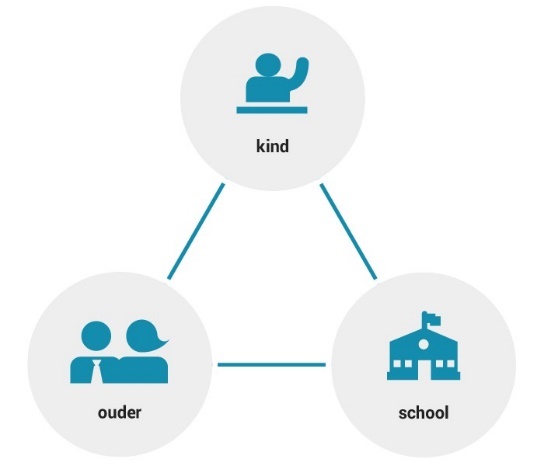 Directe instructiemodelVoor de vakken begrijpend lezen, rekenen en spelling wordt een plan voor passend aanbod opgesteld met daarin het onderwijsaanbod en de doelen voor de hele groep. Naast de kinderen die voldoende hebben aan de basisinstructie is er een groep kinderen die behoefte heeft aan verlengde instructie en een groep kinderen die juist met minder instructie toe kan. Daarnaast kunnen groepjes of kinderen worden opgenomen met een specifiek aanbod. Instructielessen worden gegeven door de leerkrachten en heeft een vaste lesopbouw. Deze is gebaseerd op het directe instructiemodel (DIM). De instructie begint met een terugblik op de actieve kennis en de leerlijn. Vanuit daar wordt het lesdoel van de les kenbaar gemaakt. Hierover geeft de leerkracht uitleg en doet het voor. Daarna oefenen de kinderen samen met de leerkracht, waarna ze uiteindelijk zelfstandig gaan oefenen en verwerken. De kinderen die nog moeite hebben met het leerdoel, krijgen van de leerkracht verlengde instructie, zodat zij daarop ook zelfstandig kunnen verwerken. De les wordt afgesloten met een reflectie op het lesdoel en wat de kinderen geleerd hebben. 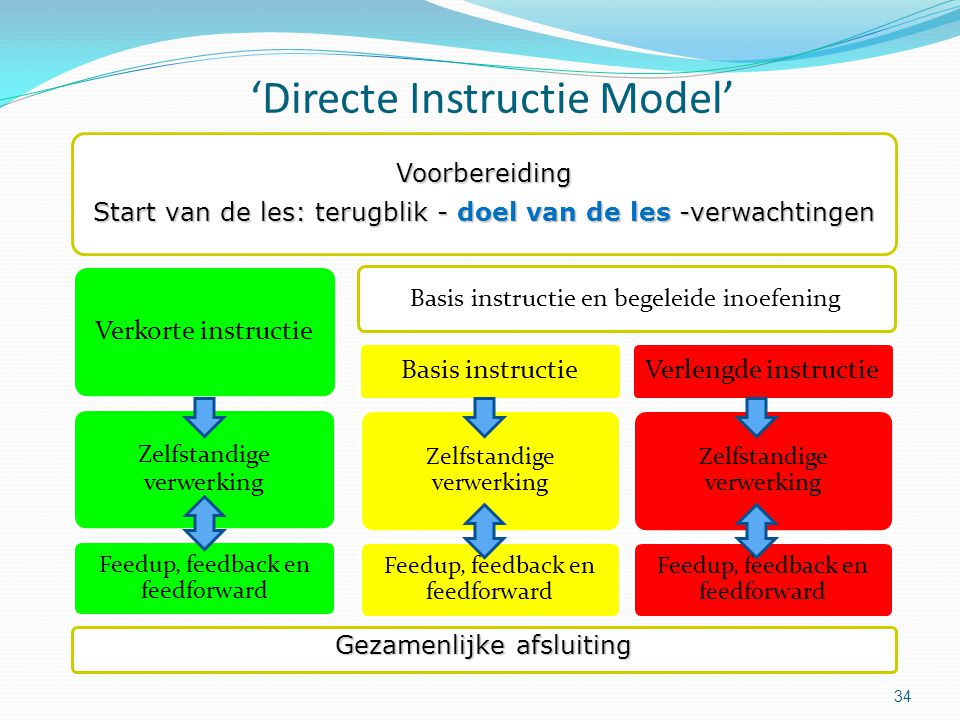 ICT Alle groepen hebben de beschikking over een digitaal schoolbord, waarmee de lessen worden ondersteund. De leerlingen van de groepen 4  t/m 8 hebben ieder een eigen  Chromebook, de groepen 3 doen nog samen met de Chromebooks), en de leerlingen van de groepen 1-2 werken regelmatig op een IPad. Bij veel methodes hoort software waarmee de kinderen zelfstandig  kunnen oefenen en verwerken. In de groepen 1 en 2 wordt gewerkt met het programma’s die aansluiten op het thematisch werken. In de groepen 3 tot en met 8 werken de leerlingen onder andere met  software die hoort bij de verschillende methodes. De leerlingen  leren ook hoe ze digitaal kunnen verwerken. Door het maken van werkstukken, leren ze hoe ze informatie van internet kunnen halen en hoe ze bestanden met anderen kunnen delen. Met behulp van ICT zorgen we ervoor dat het onderwijs steeds beter aansluit bij het niveau en het leertempo van de individuele leerling. Indien een leerling hier behoefte aan heeft, kan hij/zij gericht oefenen met de verschillende leerstofonderdelen. Op de Compositie wordt in groep 3 t/m 8 gewerkt volgens vaste regels voor verantwoord computergebruik. HuiswerkEr wordt niet structureel huiswerk meegegeven aan de leerlingen. Ook het maken van een werkstuk doen de kinderen voornamelijk op school. Wij vinden het belangrijk dat kinderen zich buiten schooltijd bezig houden met andere activiteiten dan schoolse zaken; sporten, muziekonderwijs, buiten spelen. Het opladen voor een nieuwe dag en andere ervaringen opdoen, dragen bij tot een grotere algemene ontwikkeling, wat ten goede komt aan de leerprestaties. Af en toe wordt er werk mee naar huis gegeven als kinderen hun taak niet af hebben gekregen binnen de gestelde tijd. In de midden-en bovenbouw wordt wel regelmatig iets meegegeven om thuis voor te bereiden of te oefenen.3.3 De vakgebiedenLezen en leesbevorderingLezen is de belangrijkste vaardigheid die uw kind op de basisschool leert. In de kleutergroepen wordt dagelijks gewerkt aan beginnende geletterdheid (bijvoorbeeld rijmen, hakken en plakken) en woordbegrip. Daarnaast wordt gewerkt met zelfontworpen leerlingvolgsysteem volgens de SLO-leerdoelen voor wat betreft letterbegrip en lezen.In groep 3 wordt gewerkt met de methode Veilig Leren Lezen. Kinderen leren letters en woorden om te komen tot het vlot en correct lezen van een tekst. In de groepen 4 tot en met 8 wordt de methode Karakter gebruikt voor het voortgezet technisch lezen. Leerkrachten geven instructie over de leesmoeilijkheden, kinderen oefenen en herhalen om vlot en vloeiend verschillende soorten teksten te lezen. In groep 7 en 8 gaat de aandacht vooral naar het onderhouden van de leesvaardigheid en het studerend lezen. Voor begrijpend- en studerend lezen werken we met de methode Leeslink. Kinderen komen in aanraking met verschillende soorten rijke teksten die aansluiten bij de wereld om hen heen. De nadruk ligt vooral op de inhoud en het tekstbegrip door herhaald en verdiepend lezen. Belangrijk hierbij is dat kinderen samen met de leerkracht actief aan de slag gaan met de tekst. Verschillende activiteiten richten zich op leesbevordering, met als doel het verhogen van de leesmotivatie. Het toneellezen, waarbij kinderen om de beurt een stukje hardop lezen, werkt erg motiverend omdat dit in groepsverband gebeurt. De Compositie heeft een uitnodigende schoolbieb, waar kinderen keuze hebben uit veel verschillende boeken. De leerkracht leest iedere dag voor en de leerlingen praten met de leerkracht en andere leerlingen over (voor)gelezen boeken. Daarnaast zijn er nog activiteiten zoals het voorleesontbijt en activiteiten rondom de Kinderboekenweek.Taal De groepen 1/2 werken aan de taaldoelen middels de eigen leerlijnen door bijvoorbeeld: liedjes, ontwikkelingsmaterialen, keuzeactiviteiten, spel en verschillende kringactiviteiten. De woordenschatontwikkeling staat hierbij centraal. Door woorden veel te herhalen gaan de kinderen ze goed onthouden en zelf gebruiken. Groep 3 maakt zoals gezegd gebruik van de methode Veilig Leren Lezen. Daarin wordt aandacht besteed aan mondelinge en schriftelijke taalontwikkeling. Ook komen begrijpend lezen, stellen en woordenschat aan bod. Groepen 4 en 5 zijn vorig schooljaar gestart met de methode Staal. In schooljaar ’22-’23 gebruikt ook groep 6 deze methode. Zo wordt deze methode gefaseerd ingevoerd. Staal is de eerste methode die spelling en grammatica combineert. De bewezen spellingaanpak van José Schraven is hierbij het uitgangspunt. Verrassende thema’s, teksten en actuele bronnen brengen de taal tot leven. Groep 7 en 8 werken schooljaar ’22-‘23 nog met de vertrouwde methode Taal Actief. Binnen Taal Actief wordt er gewerkt binnen de vier taaldomeinen:Woordenschat; woorden zijn de bouwstenen voor de ontwikkeling van mondelinge en schriftelijke taalvaardigheid;Taal verkennen staat voor actief onderzoeken van taal, nieuwsgierig grip krijgen op taal, en waardering voor de gevarieerdheid van taal;Spreken & luisteren; er wordt aandacht besteed aan vertellen, voordragen, discussiëren, debatteren, verkopen, conflictgesprekken voeren en aanprijzen;Schrijven is een cyclisch proces met als belangrijkste doel communicatie waarbij presentatie en publicatie van schrijfwerk van cruciaal belang zijn.SpellingGroep 3 werkt met de methode Veilig Leren Lezen, zij leren woorden spellen en beginnen met korte woorden die steeds wat langer worden. De groepen 4 en 5 zijn vorig schooljaar gestart met Spelling van de nieuwe methode Staal. Groep 6 is dit  schooljaar gestart. Ook dit deel van de methode wordt gefaseerd ingevoerd.De groepen 7 en 8 werken nog met de methode Taal Actief Spelling. Aan de leerlingen worden drie hoofdstrategieën aangeboden om de woorden correct te schrijven; de luisterstrategie, de regelstrategie en de weetstrategie. De leerlingen worden gestimuleerd om deze strategieën ook op nieuwe woorden toe te passen. Er wordt gewerkt aan het spellingsbewustzijn van de leerling. Spelling staat ook in de andere vakken centraal, met het doel om kinderen consequent alert te leren zijn op een juiste spelling.SchrijvenIn groep 1/2 wordt spelenderwijs aandacht besteed aan de juiste schrijfhouding , pengreep  en schrijfbeweging. Tal van activiteiten stimuleren de fijne motoriek, oog-hand coördinatie en vertrouwd raken met letters/woorden. De methode Pennenstreken is in groep 3 gekoppeld aan onze leesmethode Veilig Leren Lezen. De kinderen schrijven de letters die ze in de leesles hebben geleerd. Vanaf schooljaar ’22-’23 wordt het verbonden schrift aangeleerd.In de groepen 4 t/m 8 leren de kinderen nog het blokschrift met de methode Pennenstreken. Het verbonden schrift wordt gefaseerd ingevoerd. RekenenIn de groepen 1 en 2 wordt tijdens  kringactiviteiten gerekend met de methodiek Met sprongen vooruit en de doelen van SLO; met gebruik van 5-minutenspelletjes, de getallenlijn en verschillende ontwikkelingsmaterialen. Er is aandacht voor ordenen, tellen en getalbegrip, optellen en aftrekken (eenvoudige situaties in een context), meten (groot, klein, schatten van lengtes ed.), meetkunde (ruimtelijk inzicht) en tijd en geld. Van groep 3 t/m 8 werken we met de methode Pluspunt. Alle rekengebieden komen periodiek aan bod met veel aandacht voor getalbegrip en automatiseren. Het is heel belangrijk dat kinderen vlot kunnen rekenen maar ook snappen wat ze aan het doen zijn en dus hun vaardigheden in de dagelijkse praktijk weten te gebruiken. Daarom wordt gebruik gemaakt van de directe belevingswereld van het kind en leren kinderen om een som uit een verhaal te halen. Een denkschrift helpt de kinderen om de diverse stappen uit te schrijven op papier. Hierdoor worden slordige foutjes verminderd en is het voor de leerkracht beter mogelijk om een kind te volgen in zijn/haar denkpatroon.Vanaf groep 5 wordt de verwerking digitaal gemaakt met behulp van een Chromebook. Grote voordelen hiervan zijn dat de leerlingen directe feedback ontvangen over de gemaakte opgaves en dat de leerkrachten een actueel (real time) overzicht hebben van het lesverloop. In de groepen 3 en 4 wordt er gewerkt in werkschriften. Wel hebben de kinderen de beschikking over een Chromebook om bijvoorbeeld extra te oefenen met Dagelijks Rekenen en additioneel oefensoftware van de methode. WereldoriëntatieGroepen 1 en 2 werken thematisch. Het thema fungeert als een kapstok waar allerhande woorden, kennis en vaardigheden aan opgehangen kunnen worden. Elke vier weken is er een ander thema met nieuwe activiteiten.  De groepen 3 en 4 gebruiken de methode De Zaken. De thema’s uit deze methode sluiten aan op de thema’s van Veilig Leren Lezen. In de groepen 5 t/m 8 worden de methoden Brandaan (geschiedenis), Naut (natuur en techniek) en Meander (aardrijkskunde) gebruikt. Deze methoden horen bij elkaar. Hierdoor is de werkwijze voor de kinderen herkenbaar. Alle drie de methoden hebben prachtig beeldmateriaal, spannende verhalen, begrijpelijke teksten en een consequente stapsgewijze opbouw. Onderwerpen als voeding, planten en dieren, de wereld om je heen, weer en klimaat, topografie, middeleeuwen, de VOC komen aan bod in de verschillende jaren. Daarnaast is er aandacht voor taal en woordenschat in verbinding met de andere vakgebieden.StudievaardighedenVanaf groep 6 wordt gewerkt met de methode BLITS. Kinderen leren omgaan met studieteksten, gebruik makend van informatiebronnen, kaartlezen en het lezen, begrijpen en verwerken van schema’s, tabellen en grafieken. Er is altijd een verbinding met andere vakgebieden en vooral met het dagelijkse leven.EngelsEngels wordt aangeboden vanaf groep 7 met de methode Join in. In deze methode staat het communiceren in het Engels centraal en worden woorden en zinnen aangeleerd. De leerkracht spreekt tijdens deze lessen de hele les Engels. De methode is volledig Engelstalig (met uitzondering van de handleiding). De filmpjes en luisterfragmenten die zijn opgenomen in deze methode zijn ingesproken door native speakers. Kunst- en cultuuronderwijsKunstzinnige vorming vinden wij belangrijk voor de ontwikkeling van onze leerlingen. Ons cultuuronderwijs bestaat uit verschillende ‘disciplines’, te weten: beeldende vorming, theater, muziek, dans, literatuur, media en cultureel erfgoed. We hebben in school een cultuurcoördinator die verantwoordelijk is voor het organiseren van het kunst- en cultuuronderwijs, waarbij alle disciplines in meer of mindere mate aan bod komen. Wij werken samen met Collage Almere, dit is de aanbieder voor kunst- en cultuuractiviteiten voor het onderwijs in Almere. De methode 1,2,3-Zing wordt binnen school ingezet om de discipline muziek aan te bieden. Daarnaast begeleiden wij studenten van het Conservatorium van Amsterdam. Zij verzorgen ook muzieklessen in alle groepen.   Minimaal één keer per jaar is er vanuit Collage voor elke groep een activiteit binnen of buiten de school, bijvoorbeeld voorstellingen en gastlessen in de groep. De groepen 6/7/8 gaan tevens elk jaar naar een ander museum (Het Stedelijk Museum, Van Gogh Museum of Rijksmuseum).  Verder organiseren we jaarlijks een project van meerdere weken, hebben we meerdere keren per jaar een Cultuurdag (waar meerdere disciplines aangeboden worden) en worden er lessen gegeven in de eigen klassen door de leerkrachten zelf. BewegingsonderwijsBeweging is belangrijk voor de totale ontwikkeling van een kind. De vakleerkrachten bewegingsonderwijs zijn verantwoordelijk voor de doorgaande lijn. De groepen 1 en 2 krijgen twee keer in de week van een vakleerkracht gymnastiek in het speellokaal. Deze extra investering doen wij bewust, omdat we bewegen voor kinderen belangrijk vinden. Een vakleerkracht is hiervoor het meest geschikt. Omdat kleuters in hun ondergoed gymmen, is het van belang dat zij zichzelf kunnen aan– en uitkleden. In de speelzaal hebben de kinderen gymschoenen (liefst met klittenband) met witte zolen nodig. Natuurlijk spelen de kinderen als het weer het toelaat dagelijks buiten. Hoewel daar dezelfde aspecten aan bod komen als bij gym, ligt het accent meer op vrij spelen. Groepen 3 t/m 8 krijgen tevens twee keer per week les van de vakleerkracht in de gymzaal van de school. Tijdens gymnastieklessen dragen de kinderen sportkleding en gymschoenen met witte zolen, die niet buiten gebruikt worden. Na schooltijd zijn verschillende sportactiviteiten waar kinderen zich voor kunnen inschrijven. Deze worden georganiseerd door De Schoor.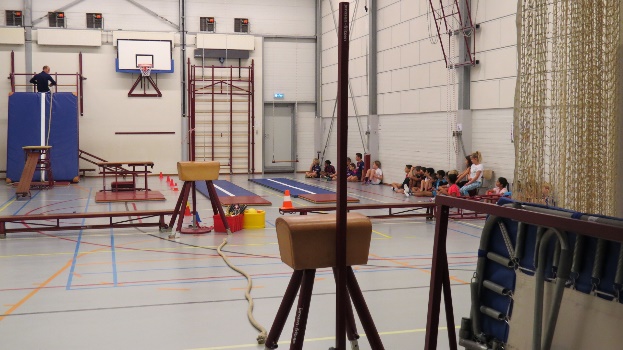 Lesmethodes die worden ingezet in de groepen:Hoofdstuk 4 | De ontwikkeling van kinderen4.1. Het volgen van de ontwikkeling van kinderen De Compositie volgt de ontwikkeling van kinderen op verschillende manieren: observatie door de leerkracht; dagelijks werk van kinderen; methodetoetsen (na een aantal weken leren, volgt een toets om te volgen of leerlingen de aangeboden stof hebben begrepen); leerlingonderwijsvolgsysteem (LOVS), (vanaf groep 3 maken de leerlingen 2x per jaar de LOVS-toets van Cito voor verschillende vakgebieden). Deze toetsen staan los van de methode en hebben een landelijke normering. De resultaten geven een overzicht van wat de leerling wel en niet beheerst. Daarnaast wordt de ontwikkeling van de leerling gevolgd gedurende meerdere schooljaren. De scores worden vergeleken met het landelijk gemiddelde. Leerlingen van groep 8 maken in april de centrale landelijke eindtoets. Sociale competenties worden in kaart gebracht aan de hand van de groepsplannen gedrag. De veiligheidsbeleving van de leerlingen volgen we jaarlijks in de groepen 5 t/m 8 met de veiligheidsmonitor.Het vastleggen van gegevens over leerlingenVan iedere leerling worden gegevens bijgehouden in een leerlingdossier. De intern begeleider beheert deze gegevens. Op verzoek kunnen ouders het dossier van hun eigen kind inzien; hiervoor kan een afspraak worden gemaakt met de intern begeleider of directie. In het leerlingdossier worden alleen resultaten van gemaakte toetsen opgenomen, het gemaakte werk maakt geen onderdeel uit van het dossier. Omdat de cito-toetsen geen eigendom zijn van de school kunnen wij u geen kopieën van de gebruikte opgaven geven. Wel heeft u vanzelfsprekend recht op de resultaten van de gemaakte citotoetsen  en de bijbehorende uitleg tijdens het rapportgesprek.Iedere leerkracht heeft in de eigen klas een administratie van o.a. toetsen en observaties over de leerlingen. In dit groepsoverzicht wordt de gehele klas in kaart gebracht. Als leerlingen voortijdig de school verlaten, wordt een onderwijskundig rapport over de ontwikkeling van het kind naar de nieuwe school gestuurd.AVG-wetgeving en het omgaan met leerling gegevens op schoolPrivacy op school gaat over gegevensbescherming van leerlingen, hun ouders/verzorgers en medewerkers. Wij hanteren bij het verzamelen, registreren en verwerken van persoonsgegevens de volgende 5 vuistregels (zie teven bijlage 7 – Privacy):Heeft de verwerking van de persoonsgegevens een doel en worden deze alleen voor dat doel gebruikt?Is er wettelijke grond voor de verwerking?Worden de gegevens  niet onnodig lang bewaard?Zijn ouders/verzorgers vooraf geïnformeerd over het doel van de verwerking?Kloppen de gegevens die gebruikt worden nog steeds?Bespreking van de ontwikkeling van de leerlingenLeerkrachten bespreken een aantal keer per jaar de resultaten van de hele groep en van sommige individuele leerlingen in het bijzonder met de intern begeleider. Ook worden de plannen voor passend aanbod besproken die hieruit voortvloeien. De aandachtspunten worden twee keer per maand besproken door intern begeleiders met de directie. Aan het einde van het schooljaar wordt belangrijke informatie door de leerkracht overgedragen aan de nieuwe leerkracht. HerfstkinderenVanuit de Wet op het Primair Onderwijs (artikel 8) dient de school te zorgen voor een ononderbroken ontwikkelingsproces gedurende acht aaneengesloten jaren. Kinderen die geboren zijn in de periode september t/m december en in groep 1 en 2 zitten, worden individueel bekeken of zij door kunnen naar het volgende leerjaar. Hierbij worden alle aspecten meegenomen, zoals: de sociaal emotionele ontwikkeling, de werkhouding, de taal- en rekenontwikkeling, motoriek en spel. Beslissingen worden genomen in een overleg met de leerkracht, intern begeleiders en directie. Uiteraard wordt er overlegd met ouders. De school neemt de uiteindelijke beslissing. Leidend voor de beslissing is altijd de ontwikkeling van het kind.Extra begeleidingKinderen zijn verschillend en ontwikkelen zich verschillend. Extra begeleiding op leer- of sociaal gebied bieden we in de volgende vormen: Leerlingen die incidenteel uitvallen op een bepaald vakgebied, krijgen gedurende een bepaalde periode verlengde instructie van de leerkracht;Leerlingen die structureel uitvallen op een bepaald vakgebied, krijgen extra begeleiding van de leerkracht op hun specifieke onderwijsbehoefte. Wanneer de leerling niet met het niveau van de groep mee kan doen is een eigen leerlijn nodig met individuele doelen (hoger of lager dan het niveau van de groep), de leerkracht overlegt dit met de intern begeleider. Aanvullend onderzoek wordt gedaan naar de ondersteuningsbehoefte van de leerling. Uiteraard is er overleg met ouders;Leerlingen die het reguliere aanbod niet kunnen volgen, worden onderzocht en doorlopen een aanmeldingstraject. Hiervoor maken we gebruik van de deskundigheid van onze schoolbegeleider van Passend Onderwijs Almere of de collegiale consultant uit het speciaal onderwijs. Uiteraard wordt altijd toestemming aan ouders gevraagd. Door het volgen van de leerling d.m.v. het plan voor passend aanbod zal worden getracht de leerling te helpen. De school kan de hulp van het Zorg en Advies Team (ZAT) inroepen, na toestemming van de ouders. De deskundigen van het ZAT kunnen besluiten dat een leerling verder moet worden onderzocht. Het resultaat van het onderzoek kan zijn dat we op school met een aangepast programma aan de slag gaan. Het is ook mogelijk dat wordt besloten verder onderzoek te doen: de ouders doen een aanvraag bij Passend Onderwijs Almere. Zij kan de volgende adviezen aan ouders of school geven:Verder gaan binnen de school met een speciaal programma;Een verwijzing naar een andere basisschool, die beter is ingericht om de specifieke onderwijsbehoefte aan te bieden, Passend Onderwijs Almere of de huisarts of het maatschappelijk werk;Plaatsing op een school voor speciaal onderwijs.Verlengen of versnellenVerlengen is een uitzondering, die alleen mogelijk is in specifieke situaties in overleg met leerkracht, intern begeleider en ouders. Indien verdieping en verbreding onvoldoende uitdaging biedt aan meer- of hoogbegaafde kinderen, kan incidenteel worden versneld. Bij deze beslissing worden de sociaal emotionele aspecten meegewogen naast de cognitieve aspecten. Een verlenging of versnelling kan maar één keer plaatsvinden in de basisschoolperiode.Passend OnderwijsPassend Onderwijs is de manier waarop onderwijs aan leerlingen die extra ondersteuning nodig hebben wordt georganiseerd. Bijvoorbeeld extra begeleiding op school, aangepast lesmateriaal of onderwijs op een speciale school. Scholen werken met elkaar samen in samenwerkingsverbanden en maken onderling afspraken over hoe ze ervoor zorgen dat alle leerlingen onderwijs krijgen dat bij hen past. Passend Onderwijs heeft als doel dat zo veel mogelijk leerlingen naar een gewone basisschool gaan. Met ‘passend’ wordt de meest optimale onderwijsplek bedoeld binnen de mogelijkheden van het samenwerkingsverband.BasisondersteuningHet samenwerkingsverband gaat uit van een kwalitatief goede ondersteuning voor alle leerlingen op reguliere scholen. Dit begint bij het bieden van basisondersteuning op school met afspraken over:een aanbod voor leerlingen met dyslexie of dyscalculie;toegankelijkheid van schoolgebouwen, aangepaste werkruimtes en hulpmiddelen voor leerlingen die dat nodig hebben;programma's en methodes op het gebied van sociale veiligheid en het voorkomen en aanpakken van gedragsproblemen;een aanbod voor meer- en hoogbegaafde leerlingen;handelingsgericht werken.Extra ondersteuningsbehoefteSchoolbesturen hebben zorgplicht waardoor alle scholen ervoor moeten zorgen dat iedere leerling die extra ondersteuning nodig heeft een passend onderwijsaanbod krijgt. In gesprek met u bekijken we samen welke school in onze wijk het beste aansluit bij de ondersteuningsbehoefte van de leerling. Als plaatsing op De Compositie of een andere school in de wijk niet haalbaar is, kan de keuze worden gemaakt voor een plek in het speciaal onderwijs. Het belang van de leerling staat bij deze keuze voorop. In aansluiting op de aanmeldingsprocedure van de basisschool worden aanvullend de volgende stappen gevolgd:Ouders melden hun kind schriftelijk aan bij de school;De school brengt de extra ondersteuningsbehoefte van de aangemelde leerling in kaart en beoordeelt in hoeverre de school die ondersteuning kan bieden;10 weken na de aanmelding horen ouders van de school of hun kind is toegelaten en kan worden ingeschreven;Als de school de gewenste ondersteuning niet kan bieden, dan zoekt de school in overleg met ouders naar een andere geschikte onderwijsplek.Externe zorgverlenersGemeenschappelijke Gezondheidsdienst Flevoland (GGD-Flevoland)Elk schooljaar worden de leerlingen van groep 2 en 7 uitgenodigd voor een Periodiek Gezondheidsonderzoek (PGO). De onderzoeken worden verricht door de jeugdverpleegkundige op school. Indien daar aanleiding toe is, wordt extra onderzoek door de jeugdarts verricht. Alle 9-jarigen worden gevaccineerd voor DTP en BMR. U ontvangt hiervoor een oproep van de GGD. De jeugdverpleegkundige en de schoolmaatschappelijk werker maken deel uit van het zorgteam (ZAT) van de school. Schoolmaatschappelijk werkHet schoolmaatschappelijk werk richt zich op de relatie kind-school-ouders en biedt ondersteuning aan leerkrachten en ouders bij problemen met kinderen waarbij de oorzaken niet alleen binnen de school liggen. Het gaat erom dat belemmeringen worden weggenomen die de ontwikkeling van het kind nadelig beïnvloeden. Het schoolmaatschappelijk werk maakt deel uit van het zorgaanbod van school en is toegankelijk via de intern begeleider. Om vanuit een onafhankelijke positie te kunnen werken, zijn de schoolmaatschappelijk werksters aangesteld bij de GGD. De contacten tussen ouders en het schoolmaatschappelijk werk zijn vertrouwelijk.Collegiale consultatie De mogelijkheid bestaat om de hulp in te roepen van de collegiale consultant, een medewerker van Passend Onderwijs. Deze medewerker komt met de groepsleerkracht overleggen over kinderen die extra zorg nodig hebben. De intern begeleider neemt, in overleg met de groepsleerkracht en de ouders, de beslissing welke kinderen bij de collegiale consultant worden aangemeld. De ondersteuningsbehoefte wordt geïnventariseerd en er wordt een plan voor passend aanbod en/of handelingsplan opgesteld. Na 4 weken komt de collegiale consultant weer op school. Dan wordt met de groepsleerkracht de voortgang en het vervolg besproken. Voor het inschakelen van de collegiale consultant dienen ouders altijd, vooraf schriftelijk toestemming te geven.Melden/advies Samen veilig Flevoland (Save)Een zorgmelding over een gezin kan gedaan worden bij Save en dan volgen er gesprekken met betrokkenen. Ouders worden bij de start van het onderzoek geïnformeerd over de zorgmelding en informanten worden alleen met toestemming van gezag dragende ouder(s) benaderd. Geven ouders geen toestemming voor het onderzoek of is er sprake van het weigeren van medewerking, dan gaat de melding naar Veilig Thuis Flevoland. Zij zijn bevoegd om een onderzoek ook zonder toestemming te verrichten. Tevens kan de school bij Save advies inwinnen bij ernstige zorg rondom een leerling.Begeleiding naar het voortgezet onderwijs (VO)Leerlingen van groep 7 en 8 oriënteren zich samen met hun ouders op de keuze voor een vervolgschool. Begin groep 8 verstrekt het VO, via school, een boekje met informatie over de scholen. U kunt met uw kind voorlichtingsdagen op de verschillende scholen bijwonen. De leerkrachten van de bovenbouw bepalen het niveau van uitstroom naar het VO na overleg met de intern begeleider: Eind groep 6: op basis van het LOVS (Cito-toetsen), de methode gebonden toetsen, observaties en gegevens als werkhouding, gedrag, inzet, sociaal emotionele ontwikkeling en zelfstandigheid wordt een eerste indicatie gegeven over het uitstroomniveau van de leerling;Eind groep 7: een voorlopig uitstroomprofiel wordt gegeven aan de hand van de beschikbare gegevens;Najaar groep 8: een voorlopig advies wordt geformuleerd;Februari groep 8: leerlingen krijgen het definitieve advies. Als het resultaat van de centrale eindtoets hoger uitvalt dan het schooladvies, wordt het schooladvies heroverwogen. Bij de toelating tot het voortgezet onderwijs is het schooladvies leidend.LeerwegarrangementNa de Cito-toetsen van eind groep 7 wordt in een overleg tussen de leerkracht van groep 7 en de intern begeleider een voorlopig schooladvies gegeven voor de leerling voor het voortgezet onderwijs. Wanneer er sprake is van een leerachterstand van meer dan 25% op de vakken rekenen, begrijpend lezen (en spelling) zal, in overleg met ouders, een aanvraag gedaan worden voor een leerwegarrangement (LWA). LWA houdt in dat de leerling op het voortgezet onderwijs in aanmerking komt voor extra ondersteuning.  De intern begeleider en/of de leerkracht van groep 8 hebben overleg over de leerlingen om te bepalen wat de onderwijsbehoeften van de leerling zijn. LWA kan in de vorm van een kleinere klas zijn, maar ook in de vorm van extra uitleg aan de leerling. Het is aan de VO-scholen zelf hoe zij dit arrangement inrichten. Daarnaast bepaalt de VO-school of de leerling daadwerkelijk in aanmerking komt voor een dergelijk arrangement.  De VO-school meldt dit in juni van groep 8 aan de ouders van de leerling.Contacten tussen onze school en de scholen van voortgezet onderwijsNaast een digitale rapportage, via Digidoor, wordt meestal in een persoonlijk gesprek tussen de leerkracht en collega’s van de verschillende VO-scholen informatie gegeven over de aangemelde leerlingen. Actuele informatie over de overstap naar het VO kunt u vinden op www.kiesjeschoolinalmere.nl.  Nieuwe leerlingenWe vinden het belangrijk om goed onderwijs te kunnen blijven geven aan de kinderen die bij ons op school zitten en daarom moeten we keuzes maken in ons  aannamebeleid. Bij aanname van nieuwe leerlingen hanteren wij een maximale groepsgrootte van 28 leerlingen. Broertjes en zusjes van leerlingen die al bij ons op school zitten, hebben voorrang. Daarnaast kunnen alleen kinderen die in Tussen de Vaarten wonen worden aangemeld. Op bepaalde momenten zijn we hierdoor gedwongen om met een wachtlijst te werken. Mocht er voor één of meerdere groepen een wachtlijst ontstaan dan hebben broertjes en zusjes van leerlingen die reeds op school zitten voorrang. Ouders kunnen hun kind op de wachtlijst plaatsen. Wanneer er een plek vrij komt, worden de ouders geïnformeerd. Een afspraak of intakegesprek is geen garantie voor inschrijving. De school behoudt zich het recht om ouders te verwijzen naar een andere school als blijkt dat De Compositie niet kan voldoen aan de onderwijsbehoefte van het kind. Aanmelden van kinderen die vier jaar worden. U kunt uw kind(eren) aanmelden na een gesprek met de directie. Met de ondertekening van het aanmeldformulier onderschrijft u de visie en uitgangspunten van de school. Kinderen die tussen de zomervakantie en 1 oktober vier jaar worden, starten direct na de zomervakantie. Wordt uw kind vier voor de zomervakantie, dan kunnen we uw kind tot zes weken voor de zomervakantie toelaten in een groep, mits de groep nog niet te groot is. Bij aanmelding van kinderen met een beperking of van kinderen met extra ondersteuningsbehoeften wordt samen met de intern begeleider bekeken of wij de zorg die het kind nodig heeft, als school kunnen bieden. Bij aanmelding van deze leerlingen geldt de aanmeldingsprocedure zoals vastgesteld door het samenwerkingsverband Passend Onderwijs Almere (zie 3.3 Passend Onderwijs). Zes weken voordat uw kind vier jaar wordt, krijgt u van de school een voorstel van twee ‘wendagen’ voor de vierde verjaardag. Na de eerste wendag heeft de leerkracht een kort gesprekje met u als ouders om wat meer te vertellen over de gang van zaken in de groep en op school. De eerste schooldag is na de verjaardag van uw kind.Aanmelden van kinderen die van een andere basisschool komen. De schoolbesturen in Almere willen verandering van school gedurende het schooljaar zoveel mogelijk beperken. Verandering van school betekent verlies van leertijd, vertrouwde schoolomgeving, vertrouwde volwassenen en vriendjes en vriendinnetjes. Voor de schoolorganisatie betekent het opnemen van leerlingen die zonder directe noodzaak tussentijds instromen extra werk, omdat een nieuwe leerling een goede inpassing in de bestaande groep vereist. Op deze regel gelden de volgende uitzonderingen: verhuizing of een onoplosbaar conflict tussen school en ouders. Deze laatste uitzondering geldt alleen als de partijen een aantoonbare inspanning hebben geleverd om hun probleem op te lossen. De beslissing om een leerling gedurende het schooljaar toe te laten, wordt door het bestuur genomen. Mocht u een overstap voor uw kind overwegen, dan dient u vóór 1 juni telefonisch een afspraak te maken. De procedure in deze is als volgt: eerst heeft u als ouder een gesprek met de directeur van de huidige school, daarna nemen wij contact op met de school van herkomst. Tot slot bespreken we de mogelijkheden tot plaatsing van uw kind op onze school. TweelingenOuders en directie bespreken met elkaar de wens of de kinderen wel of niet bij elkaar in de groep komen. Als de kinderen bij elkaar in de groep zitten en de leerkracht ziet een bepaalde afhankelijkheid van één of beide leerlingen, dan worden de kinderen ieder in een eigen klas geplaatst.Voor de overige richtlijnen rondom aanmelden en inschrijven verwijzen we u naar ‘Inschrijven’. Deze kunt u vinden op de website onder het kopje ‘Praktisch’. Hoofdstuk 5 | Contacten met ouders5.1 OudercontactOuders hebben een deel van de opvoeding van hun kinderen aan de school overgedragen, maar ze spelen in het onderwijs een belangrijke rol. Wij verwachten actieve ouderbetrokkenheid bij het leerproces.  U kent uw kind goed en kunt ons helpen en adviseren bij de aanpak van uw kind op school. Daarnaast verwachten wij een respectvol contact tussen ouders en personeel van De Compositie, samen hebben wij hetzelfde doel. Een open houding naar elkaar toe is een vereiste voor een optimale ontwikkeling van uw kinderen.Aan het begin van elk schooljaar is er een informatieavond. De leerkracht vertelt met welke leerstof en materialen we werken en hoe een gemiddelde schooldag eruitziet. In oktober wordt u uitgenodigd voor het eerste tien-minutengesprek. Het gesprek gaat over de eerste periode die uw kind heeft doorgebracht in de nieuwe groep. In februari en in juni/juli vinden tien-minuten gesprekken plaats over het verslag. In dit verslag worden de resultaten van uw kind opgenomen.Elke school heeft te maken met zogenaamde ‘schoolpleingesprekken’. Deze lossen echter niets op; een gesprek met de leerkracht meestal wel. Het is altijd mogelijk een afspraak te maken met de leerkracht. Indien het een algemeen probleem of vraag is of als u er met de leerkracht niet uitkomt, dan kunt u uiteraard ook een afspraak maken met de intern begeleider of met een lid van de directie. Algemene communicatie doen wij via het communicatieplatform Social Schools; een digitale omgeving voor alle ouders van de school. 5.2 Communicatie met (gescheiden) oudersDe school heeft informatieplicht naar beide (gescheiden) ouders toe. Het gaat om informatieplicht, niet om overlegplicht. De wetgever heeft bepaald dat de ouder die het gezag heeft, de andere ouder op de hoogte stelt omtrent gewichtige beslissingen. Op De Compositie gelden de volgende afspraken:Van de ouders wordt verwacht dat ze de school tijdig en volledig informeren over relevante veranderingen in de thuissituatie van de leerling;Het is van belang om de leerkracht op de hoogte te stellen van de regeling rondom de scheiding m.b.t. de kinderen;Schriftelijke informatie gaat mee naar de ouder waar de kinderen op die dag zijn;Digitale informatie kan naar beide ouders worden verzonden, als beide ouders zich aan het account van hun kind hebben gekoppeldHet is de eigen verantwoordelijkheid van de betreffende ouder om de andere ouder hiervan op de hoogte te stellen;We gaan er van uit dat ouders samen naar gesprekken komen. Wanneer dit niet mogelijk is, is het aan de ouders om te bepalen wie de ouderavond of het oudergesprek bezoekt. De ouder die het gesprek met de leerkracht voert, is dus verantwoordelijk voor het doorgeven van de informatie aan de andere ouder. Voor meer informatie zie bijlage 5.5.3 Inspraak en ouderbetrokkenheidEr zijn verschillende organen in de school waarin ouders hun betrokkenheid kunnen laten blijken:De Medezeggenschapsraad (MR) bestaat uit gekozen ouders en teamleden. De MR heeft instemmings- en adviesrecht over het onderwijs aan uw kind en een groot aantal beleidszaken. De vergaderingen zijn een aantal keer per jaar en openbaar voor ouders. De agenda en notulen van de vergaderingen staan op de website.Oudercommissie (OC) organiseert samen met teamleden activiteiten zoals Sinterklaas, Kerst en allerhande (sport)activiteiten. De vergaderingen worden bijgewoond door een aantal ouders en twee leden van het team.Ouders kunnen op allerlei manieren hulp bieden aan school door bijvoorbeeld te helpen bij het lezen, het begeleiden van leerlingen in de schoolbibliotheek, schoolreis, sportdag, luizencontrole, voorlezen. U kunt zich opgeven bij de leerkracht van uw kind. Wij waarderen het zeer dat veel ouders ieder jaar hun hulp aanbieden!Hoofdstuk 6 | De ontwikkeling en resultaten van het onderwijs6.1. Schoolontwikkeling en kwaliteitszorgElke vier jaar wordt een schoolplan geschreven waarin de doelstellingen voor de komende jaren staan. Hiervan afgeleid volgt een jaarplan. Deze plannen vormen de leidraad voor de ontwikkeling van onze school. School- en jaarplan moeten worden goedgekeurd door de MR en ons bestuur.De verbetering van de kwaliteit en daarmee van de resultaten van ons onderwijs staat centraal. Deze hebben wij als volgt georganiseerd:Zelfevaluatie (elke vier jaar) wordt gestuurd door een onderzoeksvraag vanuit onderwijsdoelen. Bij de zelfevaluatie maken wij onder meer gebruik van modules voor kwaliteitszorg die zijn gebaseerd op het kader van de onderwijsinspectie;Tevredenheidsonderzoeken bij ouders, leerlingen (hogere groepen) en personeel;Analyse van toetsresultaten (meerdere keren per schooljaar). Wij analyseren de resultaten van de methodegebonden toetsen en de citotoetsen in samenhang met het onderwijsleerproces;Werkgroepen en vakcoördinatoren zijn verantwoordelijk voor het verbeteren van het onderwijs en het bijhouden van nieuwe ontwikkelingen;Borging, bespreking van onderdelen en afspraken van het onderwijs in bouw- en teamvergaderingen staan in borgingsdocumenten waarin we de afspraken vastleggen;Observaties van leerkrachten door directie, intern begeleiders of consultants/onderwijsbegeleiders of door leerkrachten onderling (collegiale consultatie);Evaluaties: alle verbetertrajecten worden een aantal keer per jaar geëvalueerd.6.2. Inspectie van het onderwijs In juni 2018 heeft de inspectie De Compositie bezocht. Het bezoek is afgelegd vanwege de verplichting van de inspectie om scholen voor primair onderwijs ten minste eenmaal per vier jaar te bezoeken. Tijdens het onderzoek heeft de inspectie de kwaliteit van het onderwijs op de school beoordeeld op 14 standaarden en bepaald of de school de belangrijke onderdelen van het onderwijs van voldoende kwaliteit biedt. Deze standaarden hebben onder andere betrekking op de resultaten en de ontwikkeling van leerlingen, de zorg en begeleiding, op kwaliteitszorg, veiligheid en pedagogisch klimaat. De Compositie heeft een voldoende gekregen. Het volledige rapport is te bekijken op internet, op de site van de onderwijsinspectie www.onderwijsinspectie.nl.6.3. De resultaten van ons onderwijsUitstroom naar het voortgezet onderwijs:De leerlingen in groep 8 doen mee aan de Centrale Eindtoets. In april 2020 is de afname van de Centrale Eindtoets niet doorgegaan vanwege de maatregelen rondom het coronavirus. In 2021 hebben de leerlingen de papieren versie gemaakt van deze toets. Het uitgangspunt van de Centrale Eindtoets is dat iedere leerling de kans krijgt om te laten zien wat hij of zij kan. Er is één versie beschikbaar van de Centrale Eindtoets; er zijn aangepaste toetsen voor leerlingen met dyslexie, kleurenblindheid, e.d.De Inspectie van het Onderwijs stelt voor de Centrale Eindtoets de eis dat leerlingen zich ontwikkelen naar hun vermogen. De gemiddelde score die in een jaar wordt behaald is van een aantal factoren afhankelijk, zoals de kwaliteit van het onderwijsaanbod en de specifieke groep kinderen die dat jaar mee doet aan de eindtoets. Op de groep kinderen hebben wij uiteraard geen invloed. Op de kwaliteit van ons onderwijsaanbod wel. Wij werken ieder jaar planmatig aan de kwaliteit van ons onderwijs.KengetallenHoofdstuk 7 | Informatie van A tot Z BeeldopnamesWe maken soms video- en foto-opnames in de school, bijvoorbeeld voor in de schoolgids of de website. In het kader van de nieuwe wet op de privacy (AVG), kunt u dit jaarlijks aangeven/aanpassen op het calamiteitenformulier of u bezwaar heeft tegen het gebruik van deze opnames. Wij verzoeken ouders om hun zelfgemaakte foto’s op school niet te plaatsen op sociale media. Bedrijfshulpverlening (BHV) Elk jaar wordt het wettelijk verplichte aantal medewerkers getraind in bedrijfshulpverlening. Jaarlijks wordt geoefend met ontruimen door een ontruimingsoefening. Alle participanten in de Brede School doen hieraan mee. Onze school wordt hierin begeleid door het bedrijf ‘Hulst Fire Consultancy’. Binnenkomst kinderenDe schooldeuren gaan om 08.20 uur open, de les begint om 08.30 uur. De leerkrachten van de groepen 1 t/m 8 staan bij de deur van hun lokaal om de kinderen te begroeten. Vanaf groep 5 kunt u uw kind zelfstandig naar binnen laten gaan. Dit zorgt voor rust in de gangen, een goede doorgang in het verkeer buiten en een rustige start van de schooldag.Vrijwillige bijdragen aan de school. Basisonderwijs voor alle kinderen wordt gefinancierd door de overheid, ouders hoeven zelf niets te betalen. Er wordt jaarlijks wel een ouderbijdrage gevraagd die jaarlijks door de schoolleiding, oudercommissie en medezeggenschapsraad wordt vastgesteld. In dit bedrag zitten alle activiteiten die niet van overheidsgelden worden betaald. Zoals bijvoorbeeld Sinterklaas, Kerst, Schoolreis, Schoolkamp en het schoolontbijt. In het laatste kwartaal van het kalenderjaar wordt deze vrijwillige ouderbijdrage aan u gevraagd. Contactpersoon Contactpersonen zijn Mary-Anna van de Scheer en Ans Kiburg voor kinderen, ouders en personeel. Klachten over schoolgaande zaken horen ten eerste bij diegene die bij de situatie betrokken is. Indien dit niet leidt tot een gewenste oplossing kunt u zich wenden tot een contactpersoon. De contactpersoon heeft vooral een ondersteunende rol bij het zoeken naar een oplossing van de klacht met een doorverwijzende functie. Dieren in schoolDieren zijn niet toegestaan in de school. Ook niet ten behoeve van een spreekbeurt. Eten en drinkenVoor de kleine pauze kunt u uw kind een gezond tussendoortje zoals fruit of een ‘gezonde’ koek en wat te drinken meegeven. Op maandag hebben wij een fruitdag, dan is het verplicht om fruit of rauwkost mee te geven. Voor de lunchpauze vragen wij u de kinderen een gezonde lunch mee te geven. Snoep mag niet worden meegegeven.Fietsen naar schoolFietsen worden geplaatst in de fietsenrekken. De school kan geen verantwoordelijkheid nemen voor schade of diefstal. Gevonden voorwerpenGevonden voorwerpen worden verzameld in een mand bij de kleedkamers naast de gymzaal. Regelmatig worden de gevonden voorwerpen definitief verwijderd en geschonken aan het Leger des Heils. Gevonden kostbaarheden, zoals sieraden en sleutels worden bewaard bij de administratie. Aan het einde van elk schooljaar worden ook deze voorwerpen definitief verwijderd. De school is niet aansprakelijk voor het kwijtraken van spullen. KampDe kinderen in groep 8 gaan aan het begin van het nieuwe schooljaar op kamp. Tijdens het kamp wordt er een beroep gedaan op zelfstandigheid en verantwoordelijk zijn voor elkaar. Je bent de hele dag omringd door anderen, waar jij rekening mee moet (leren) houden en die ook rekening met jou moeten (leren) houden. Hierbij speelt het verder ontwikkelen van sociale vaardigheden, in een andere dan de gewone ‘schoolse’ situatie, een grote rol. Kamp is een vast onderdeel van ons onderwijsaanbod. KlachtenprocedureIndien er klachten zijn over het onderwijs aan uw kind, dan verwachten wij dat u daarover in gesprek gaat met de betrokken persoon (vaak de leerkracht van uw kind). Wanneer dit gesprek niet heeft voldaan aan uw verwachtingen, kunt u een afspraak maken met de directie van de school of de vertrouwenspersonen van de school. We proberen dan in alle redelijkheid tot een oplossing te komen. In het uiterste geval heeft De Almeerse Scholen Groep een klachtenregeling die voor alle scholen geldt. Maar we hopen dat dit niet nodig zal zijn.De klachtenregeling kunt u vinden op de website www.almeersescholengroep.nl.LeerplichtwetVanaf 4 jaar gaan leerlingen naar school, in dat eerste jaar worden veel voorbereidende vaardigheden geleerd die van belang zijn voor de verdere ontwikkeling van uw kind. Leerlingen zijn vanaf 5 jaar leerplichtig. Medicijngebruik op school / medisch handelenOp de scholen van ASG geldt het protocol Medisch handelen-medicijngebruik. Zie het protocol medicijngebruik in bijlage 3.Wanneer een kind op school ziek wordt, neemt de leerkracht contact op met de ouders/verzorgers. Naar huis gaanBij het naar huis gaan, zeggen de leerkrachten de kinderen gedag. Ouders wachten buiten op hun kind, zodat een overzichtelijke en veilige situatie ontstaat. De leerkrachten komen met de kinderen mee naar buiten.ParkerenVoor de school is beperkte parkeerruimte, kom op tijd zodat u eventueel wat verder weg kunt gaan staan. Veel kinderen komen lopend of met de fiets naar school, let vooral op de veiligheid van deze kinderen! Ook is er een speciale ‘kiss & ride’-strook waar u uw kind af kunt zetten. Dit is geen parkeerplaats, maar is uitsluitend bedoeld om uw kind veilig uit te laten stappen, waarna u zelf verder kunt rijden. RokenConform het ministeriële rookverbod in openbare gebouwen wordt er in onze school niet gerookt. Wij hebben daarnaast de afspraak dat er ook buiten, op de schoolpleinen en bij de ingangen, niet mag worden gerookt.Te laat komenKinderen die te laat komen, moeten inbreken in de alreeds begonnen les, daarnaast missen zij lestijd. Mocht het toch een keer gebeuren, laat uw kind dan rustig alleen de klas in gaan. Gebeurt dit vaker dan zal de leerkracht ouders hierop aanspreken. Bij hardnekkig te laat komen zijn wij verplicht de leerplichtambtenaar op de hoogte te stellenVakanties en vrije dagenIn de jaarkalender op de website staan alle vakanties en vrije dagen vermeld. Verjaardag vierenEen verjaardag is een bijzondere gebeurtenis, zeker voor kinderen. Vandaar ook dat veel ouders ervoor kiezen om te trakteren op school. Dit is overigens niet verplicht. Mocht het gevierd worden, overleg dan van tevoren met de leerkracht even op welke dag. De jarige mag aan elk kind in de klas een traktatie geven en gaat later op de dag met twee vrienden de klassen rond om langs alle leerkrachten te gaan. De groepen 1 t/m 4 gaan op de begane grond de klassen rond en de groepen 5 t/m 8 doen dat op de eerste etage. Mocht er ook voor de leerkrachten een traktatie meegenomen worden, kunt u rekening houden met circa vijftien stuks.De traktaties mogen natuurlijk feestelijk zijn, maar we geven de volgende adviezen: Geen snoepNiet teveel (één item is echt genoeg)Het liefst een gezonde traktatie. Kijk eens op www.gezondtrakteren.nlUitnodigingen voor een verjaardagsfeestje graag na schooltijd uitdelen omdat dat niet leuk is voor kinderen die niet uitgenodigd worden. Ieder jaar vieren we de verjaardagen van de teamleden op dezelfde dag in de laatste schoolweek, zo hebben alle groepen tegelijk een feestdag. Vervoer van kinderenDe groepen 6, 7 en 8 gaan zoveel mogelijk met de fiets naar uitstapjes en excursies. Het is de verantwoordelijkheid van ouders dat kinderen kunnen fietsen en tijdens deze uitstapjes over een functionele fiets beschikken. Als de groepen 4 en 5 buiten school een voorstelling bezoeken, wordt er een beroep gedaan op vervoer met ouders. Ouders die voor vervoer zorgen moeten in het bezit zijn van een geldig rijbewijs en een inzittendenverzekering. Kinderen onder 1.35 m mogen incidenteel, zonder zitverhoger vervoerd worden. Wel moeten er autogordels aanwezig zijn voor iedere inzittende. De groepen 1, 2 en 3 blijven voor de voorstelling op school. VerlofaanvragenOm verlof buiten de schoolvakanties voor uw kind te krijgen, dient u een formulier ruim van tevoren in te vullen (verkrijgbaar bij de directie). Op de achterzijde van dat formulier staan de richtlijnen waaraan een verlofaanvraag dient te voldoen. Hieronder volgt een samenvatting van deze richtlijnen:Vakantieverlof mag slechts worden verleend indien wegens de specifieke aard van het beroep van een van de ouders, het slechts mogelijk is buiten de schoolvakanties op vakantie te gaan. Een werkgeversverklaring is hierbij verplicht. Dit vakantieverlof mag slechts eenmaal per jaar worden verleend, mag niet langer duren dan tien schooldagen en niet plaatsvinden in de eerste twee lesweken van het schooljaar.Verlof kan worden verleend in geval van gewichtige omstandigheden. Voorbeelden hiervan zijn verhuizing, bijwonen huwelijk, ernstige ziekte of overlijden bloed- of aanverwanten, ambts- of huwelijksjubilea ouders of grootouders en religieuze verplichtingen.Een verlofaanvraag in geval van gewichtige omstandigheden voor meer dan 10 dagen moet, via de directie, bij de leerplichtambtenaar worden ingediend.Bij ongeoorloofd schoolverzuim is de school verplicht de leerplichtambtenaar hiervan op de hoogte te stellen. De leerplichtambtenaar kan de officier van justitie een boete laten opleggen aan ouders die hun kind buiten de leerplichtwet thuis houden. Sinds januari 2012 kunnen schoolbesturen een boete opgelegd krijgen indien ongeoorloofd verzuim niet door de school wordt gemeld bij de leerplichtambtenaar.Wij vragen uw medewerking om alleen verlof aan te vragen indien de leerplichtwet, binnen de genoemde voorwaarden, hiertoe ruimte biedt. Toch krijgen wij nog regelmatig verzoeken voor bijvoorbeeld een lang weekend weg of om eerder met vakantie te kunnen gaan in verband met vluchtschema’s of lagere prijzen. Wij mogen en willen hier volgens de wet geen toestemming voor geven. Het behandelen van de aanvragen en de gesprekken hierover met ouders kosten veel onnodige tijd.VerzekeringDe leerlingen zijn onder schooltijd collectief verzekerd tegen ongevallen, dus niet voor beschadigingen aan kleding, zoekgeraakte zaken e.d. De verzekering geldt vanaf een kwartier voor tot een kwartier na schooltijd. Als er tussen kinderen onder schooltijd iets voorvalt waarbij schade ontstaat, wordt een beroep gedaan op de WA-verzekering van de ouders van het kind dat de schade heeft veroorzaakt. Zie bijlage 4 voor het protocol.Ziek zijnAls uw kind ziek is en niet op school kan komen, ontvangen wij tussen 08.00 en 08.30 uur digitaal bericht op absentie@compositie.asg.nl.  Mocht uw kind, zonder afmelding, niet op school aanwezig zijn dan bellen wij u op met het verzoek om een verklaring van afwezigheid. We doen dit uit oogpunt van veiligheid voor uw kind en om eventueel ongeoorloofd verzuim tegen te gaan. Wij vragen u bezoek van dokter, tandarts of ziekenhuis indien mogelijk buiten de schooltijden te plannen.ZindelijkheidWij verwachten dat als uw kind bij ons op school komt hij of zij zindelijk is. Het komt helaas steeds vaker voor dat een kind niet zindelijk is op vierjarige leeftijd. De praktijk leert ons dat dit praktische problemen oplevert voor de leerling, ouders, de leerkracht en klasgenoten. Daarom de hieronder genoemde aandachtspunten. Bij een incidenteel plasongelukje zal de school ervoor zorgen dat het kind schone kleren aan krijgt. Bij een ontlasting ongelukje worden de ouders gebeld, zodat deze hun kind kunnen verschonen of ophalen om thuis te verschonen. Wanneer echter sprake is van een structureel probleem wordt er contact opgenomen met de ouders om samen een oplossing te zoeken. Leerkrachten werken mee (mits uitvoerbaar) aan de adviezen van de artsen en begeleiders. Er zijn grenzen aan wat de school kan doen op dit gebied. Het niet zindelijk zijn van een leerling is en blijft in eerste instantie de verantwoordelijkheid van ouders. Hoofdstuk 8 | Belangrijke adressen en telefoonnummersBijlage 1 Protocol Grensoverschrijdend gedragGrenzen van de opvang- en begeleidingsmogelijkheden van de Compositie:De leerkrachten zullen bij hun begeleiding altijd de volgende handelingen in acht nemen:De leerkracht zal de leerling alternatieven aanleren voor zijn niet toelaatbare gedrag Mocht de leerkracht handelingsverlegen raken, dan zal hij/zij advies vragen aan een collega leerkracht, de intern begeleider of de “gedragsorthotheek” bij de interne begeleiders raadplegen.De leerling zal tijdelijk tot de eerstvolgende pauze geplaatst worden bij een collega leerkracht (duidelijke nadenk of werkopdracht mee). De leerkracht voert daarna een afrondend gesprek en noteert hoe vaak een kind naar de collega gaat. De leerling zal opgenomen worden in het groepsplan gedrag preventie 2 of 3. Acties worden hierin regelmatig geëvalueerd door de leerkracht.De leerling zal naar de directie of interne begeleider worden gestuurd voor coaching. Er wordt contact met de ouder opgenomen.Wij willen leerlingen zo lang mogelijk binnen het basisonderwijs houden. Dit kunnen wij alleen als:Leerlingen zich kunnen houden aan groeps- en schoolregels.Leerlingen corrigeerbaar zijn. We voor leerlingen met specifieke pedagogische ondersteuningsbehoefte voldoende mogelijkheden voor begeleiding hebben.Bij fysiek geweld met letsel worden direct de ouders gebeld voor een afspraak. Directie en leerkracht zijn zo mogelijk beiden bij dit gesprek aanwezig. Bij fysiek geweld zonder letsel worden ouders na de 2e keer uitgenodigd door de directie. Bij andere gedragingen wordt per leerling en per situatie bekeken of contact met de ouders gewenst is; in deze gevallen gebeurt dat door de intern begeleider en de leerkracht.Bij ernstige vormen van ontoelaatbaar gedrag krijgt de leerling een officiële waarschuwing. Dit wordt beoordeeld door de betrokken medewerker(s) in overleg met intern begeleider of directie. Een samenvatting van de afspraken uit het Protocol Waarschuwing en schorsing vindt u hieronder. Een leerling kan 3 x een waarschuwing krijgen, er gaat dan een waarschuwingsbrief en incidentenregistratie mee naar huis;Na de 1ste en de 2de waarschuwing krijgt de leerling een taak (bijvoorbeeld klaslokaal vegen of helpen opruimen). Deze taak moet na schooltijd, van 14.30-15.00 uur, gedurende 3 dagen worden vervuld;Bij de 3de waarschuwing volgt een schorsing;Ouders worden geïnformeerd door de groepsleerkracht over de waarschuwing die hun kind heeft gekregen;In geval van een waarschuwing wordt de leerling voor de rest van de dag geplaatst in een andere klas.Protocol schorsing en verwijderingUw kind wordt geschorst of moet van school. Wat nu?Als uw kind zich niet gedraagt volgens de geldende regels van onze school, kunnen we een aantal maatregelen treffen. Denk hierbij aan strafwerk, een time-out (een halve dag naar huis) of nablijven. Ook kunnen we besluiten om uw kind voor een korte periode te schorsen. Helaas komt het wel eens voor dat een leerling dusdanig ontoelaatbaar gedrag vertoont dat schorsing of verwijdering noodzakelijk is. Het betreft gedrag waardoor de rust en veiligheid en/of het onderwijskundig proces in de school niet meer gegarandeerd kunnen worden. In de Wet op het Primair Onderwijs zijn hierover regels opgenomen. Deze zetten wij - kort samengevat - op een rij. Waarom schorsen we?Op onze school hebben we regels waar iedereen zich aan moet houden. We vinden het belangrijk om uw kind en zijn of haar klasgenoten een veilige en gezellige leeromgeving te bieden. Als een leerling onze regels niet respecteert en naleeft, kunnen we de leerling schorsen. Met een schorsing willen we een dringend signaal afgeven richting de leerling: dit gedrag is ontoelaatbaar!  Zo werkt een schorsingUw kind kan voor één dag tot maximaal één week geschorst worden. Als uw kind voor een halve dag naar huis wordt gestuurd, valt dit niet onder de noemer ‘schorsing’. Dit noemen we een ‘time-out’. Als dit uw kind betreft, krijgt u van ons een brief waarin de reden van schorsing staat. Als de schorsing langer dan één dag duurt, laten wij de Rijksoverheidsinspectie schriftelijk weten waarom wij uw kind geschorst hebben.Hoe kunt u bezwaar maken?Als u het met een schorsing niet eens bent, kunt u bij ons bestuur een bezwaarschrift indienen. In het bezwaarschrift vermeldt u de argumenten waarom u vindt dat de schorsing niet terecht is. Zo werkt een verwijderingAls we besluiten dat uw kind van school moet, zijn wij verplicht om voor hem of haar een vervangende school te vinden. Als u het niet eens bent met ons besluit, kunt u hiervoor terecht bij de Geschillencommissie Passend Onderwijs. Dit is een onafhankelijke commissie waarbij iedere school is aangesloten. Op uw verzoek adviseert de commissie het schoolbestuur binnen 10 weken over de beslissing van verwijdering. Het bestuur hoeft het advies niet op te volgen. Als u bij het schoolbestuur bezwaar heeft gemaakt tegen het besluit tot verwijdering dan moet zij het advies van de Geschillencommissie Passend Onderwijs afwachten. Het bestuur laat u en de commissie weten wat wij met het advies doen en waarom.Meer informatie over dit onderwerp?www.onderwijsgeschillen.nl De Geschillencommissie Passend Onderwijs valt onder de Stichting Onderwijsgeschillen.Bijlage 2 Medisch handelen en medicijngebruikZo regelen we dat op onze ASG scholenWat nou als uw kind medicijnen gebruikt, een aandoening heeft of ziek wordt op school? Waar is de school dan verantwoordelijk voor en hoe moet het onderwijspersoneel handelen? Omdat we hier te maken hebben met de Wet BIG (Wet op de Beroepen Individuele Gezondheidszorg) én omdat het om de gezondheid van uw kind gaat, hebben wij een protocol opgesteld. In het protocol ‘Medisch handelen en medicijngebruik op school’ staat alles over de volgende drie situaties:Uw kind wordt ziek op school: hoe te handelen? Als uw kind ziek wordt of pijn heeft, bellen we u voor overleg. Bent u niet bereikbaar? Bij twijfel raadplegen wij een arts. Bij de inschrijving van uw kind heeft u een verklaring getekend, waarmee u ons toestemming geeft voor de manier waarop wij handelen. In de verklaring staan ook eventuele bijzonderheden over de gezondheid van uw kind. U vraagt de school voorgeschreven medicatie toe te dienen aan uw kind.Moet uw kind tijdens schooltijd medicijnen innemen? Dan kunt u een medewerker van de school vragen of hij/zij dat wil doen. Als de persoon in kwestie zich bekwaam genoeg voelt om deze verantwoordelijkheid te nemen, vult u ‘Verklaring 2 Medicatiegebruik’ in. Hierin staat exact beschreven wie waarvoor verantwoordelijk is en hoe gehandeld wordt. U vraagt de school een medische handeling te verrichten. Bij hoge uitzondering voeren wij medische handelingen uit. Denk hierbij aan het toedienen van injecties of het geven van sondevoeding. Als de onderwijsmedewerker dit wil doen, moet hij/zij eerst bekwaam worden verklaard door een arts of deskundige.  Ook moeten de verklaring ‘medisch handelen’ en de ‘bekwaamheidsverklaring’ worden ingevuld en getekend door de juiste partijen.Waar vind ik het protocol en de verklaringen? Bovenstaande informatie is een samenvatting van het protocol. Wilt u het protocol of de bijlagen in zijn geheel nog eens rustig doornemen? Dan kunt u deze opvragen bij de directie.Bijlage 3 Verzekeringen en aansprakelijkheidDe Almeerse Scholen Groep, het bestuur van deze school, heeft voor de hele organisatie  een verzekeringspakket afgesloten bij verzekeringsmaatschappij AON. Onderdeel van dit pakket zijn een ongevallenverzekering en een aansprakelijkheidsverzekering.Wie zijn er verzekerd?Iedereen die betrokken is bij schoolactiviteiten: leerlingen, personeel en vrijwilligers.Wat is er wel en niet verzekerd op basis van de ongevallenverzekering?Betrokkene heeft recht op een (beperkte) uitkering als een ongeval tot blijvende invaliditeit leidt.Als de verzekering van de betrokkene geen dekking biedt, bijvoorbeeld door eigen risico, worden de geneeskundige en tandheelkundige kosten vergoed.Materiële schade, bijvoorbeeld aan de bril, fiets en telefoon valt niet onder de dekking.AansprakelijkheidsverzekeringPersoneelsleden, vrijwilligers en bestuursleden, actief voor de school, zijn gedekt tegen schadeclaims door onrechtmatig handelen. Maar let op! De school/het schoolbestuur is niet (zonder meer) aansprakelijk voor alles wat er tijdens de schooluren en buitenschoolse activiteiten gebeurt. De school heeft pas een schadevergoedingsplicht als er sprake is van een verwijtbare fout. Personeelsleden, vrijwilligers of bestuursleden moeten dus te kort zijn geschoten in wat er van hen verwacht wordt. Een mooi voorbeeld van een niet verwijtbare fout: tijdens de gymles wordt een bal geschopt. Deze komt op de bril van uw zoon of dochter terecht en de bril is kapot. In zo’n geval valt de schade niet onder de aansprakelijkheidsverzekering.De school is niet aansprakelijk voor schade van onrechtmatig gedrag van leerlingen. Leerlingen (of, als zij jonger zijn dan 14 jaar, hun ouders) zijn primair zelf verantwoordelijk voor hun handelen. Als uw kind tijdens de schooluren of schoolactiviteiten door onrechtmatig handelen schade veroorzaakt, is hij of zij daar zelf verantwoordelijk voor. Het is dus belangrijk dat u zelf een particuliere aansprakelijkheidsverzekering afsluit. Op vergelijking site www.Independer.nl kunt u kijken welke aansprakelijkheidsverzekering het beste bij uw gezin past.Eigendommen van leerlingen verzekeren. Het kan!Wilt u er zeker van zijn dat u niet voor onverwachte kosten komt te staan door schade aan de eigendommen van uw kind? Dan kunt u zich hiervoor verzekeren met een leerlingenverzekering. Op deze manier is schade die optreedt in de periode van huis naar school, onder schooltijd en van school naar huis verzekerd.  Meer informatie vindt u op:www.leerlingenverzekeringen.nl www.aononderwijs.nl/leerling Bijlage 4 Protocol gescheiden oudersU bent gescheiden en komt er samen niet uit.Niet elke scheiding verloopt soepel. Soms wordt de school betrokken in het conflict. Het is beter dit in het belang van de school en het kind te voorkomen.Hoe handelt de school als beide ouders na de scheiding het ouderlijk gezag hebben, en het kind bij één van de ouders woont? Uitgangspunt hierbij is dat beide ouders recht hebben op informatie over de vorderingen en ontwikkelingen van het kind. Om grenzen helder te hebben, hanteert de school de volgende regels en afspraken. Zo is voor iedereen duidelijk wat de afspraken zijn.Bent u gescheiden? Hieronder kort samengevat de regels en afsprakenBeide ouders kunnen informatie opvragen over de vorderingen en ontwikkelingen van het kind. De school verstrekt deze informatie, tenzij de gevraagde informatie niet in het belang van de leerling is. De school communiceert met de ouder bij wie het kind woont en met wie contact is over kleine alledaagse schoolzaken.Het is de taak van de ouder bij wie het kind woont om de ex-partner te informeren en samen tot een besluit te komen. De school gaat er dan ook van uit dat hetgeen de ouder (bij wie het kind woont) doorgeeft, een gezamenlijk besluit is.  Soms is er echter sprake van belangrijke schoolzaken. Bijvoorbeeld de schoolkeuze voor het voortgezet onderwijs. Of de ouderlijke instemming voor een onderzoek naar leer- en/of gedragsproblemen van het kind. In dergelijke gevallen zal de school aan beide ouders toestemming vragen. Het is dan niet voldoende dat uitsluitend de ouder bij wie het kind woont toestemming geeft.  Als de informatiebehoefte van beide ouders blijft komen, maken wij dit bespreekbaar. Samen met u bedenken we een gestructureerde manier waarop we informatie verstrekken. Als u zich wendt tot de rechter en daar een kwestie voorlegt, volgen wij de uitspraak van de rechter.Bijlage 5 Goed omgaan met privacyOp onze school hechten we grote waarde aan privacy en veiligheid. Daarom vinden wij het een verplichting om op een veilige en verantwoorde manier om te gaan met alle persoonsgegevens die we verwerken. Elke medewerker en leerling moet er van uit kunnen gaan dat dit zorgvuldig gebeurt.Veilig en zorgvuldigOm veilig en zorgvuldig te werken hebben wij maatregelen getroffen. De schooladministratie systemen zijn bijvoorbeeld zo ingericht dat de leerling-gegevens daar veilig in verwerkt kunnen worden. Hierover zijn afspraken gemaakt met de leveranciers. Dit geldt ook voor de educatieve software waarmee wordt gewerkt. Onze computersystemen zijn beveiligd met verschillende technische maatregelen. Daarnaast hebben we regels opgesteld voor het gebruik en aanschaf van ICT-middelen en software.Gebruik beeldmateriaalWij gebruiken beeldmateriaal van leerlingen, maar alleen als ouders hiervoor toestemming hebben gegeven. Er wordt geen beeldmateriaal gebruikt waardoor leerlingen nadelige gevolgen kunnen ondervinden. We plaatsen bij foto’s en video’s geen namen van leerlingen. Het geven van toestemming kunt u doen via ons toestemmingenformulier / ouderportal.Deze toestemming kan altijd weer ingetrokken worden door een mailtje te sturen naar:                                 info@compositie.asg.nl of via Social Schools naar Claire Neef. Voor het opleiden van leerkrachten of het begeleiden van leerlingen kan het zijn dat er opnames worden gemaakt tijdens de les. Dit gaat altijd in overleg met de betrokken leerkracht in opleiding of de betrokken ouders en hun kind. Voor deze opnames hoeven wij verder niet om toestemming te vragen omdat dit een gerechtvaardigd belang dient. Het beeldmateriaal van deze opnames is alleen beschikbaar voor intern gebruik binnen de school met de direct betrokkenen en wordt niet verder verspreid. Het beeldmateriaal wordt niet langer bewaard dan noodzakelijk voor het doel.Het is leerlingen en ouders niet toegestaan om zonder toestemming beeldmateriaal van (online) lessen op te nemen en te verspreiden. Meer informatie over privacy kunt u vinden in de privacy statement van onze koepelstichting de Almeerse Scholen Groep.Heeft u nog vragen over de omgang met persoonsgegevens dan kunt u altijd contact opnemen met onze Functionaris Gegevensbescherming via fg@asg.nl.Bijlage 6 Schoolondersteuningsprofiel Primair Onderwijs AlmereGegevens van de schoolNaam de school:	De CompositieDirectie:		Leo Huis en Luciënne van WijkIB’ers:			Ans Kiburg en Mary-Anna van der ScheerBestuur:		Almeerse scholengroep (ASG)Visie: geef in kernwoorden de visie, missie en ambitie van de school weer met betrekking tot passend onderwijs, geef aan of de school een specifiek onderwijsconcept hanteert? Wat is het motto van de school?Missie: Goed onderwijs maken we samen!Visie: Samen werken, samen leren, van en met elkaar; leerkrachten, leerlingen en oudersVeiligheid, ontwikkelingMethoden: nieuwste kennis en inzichten Voldoende tijd voor bewegingsactiviteiten en kunst en cultuurOmgaan met ICT (in de breedste zin van het woord) 3.	Beschrijving van de basisondersteuning (kopieer kaders indien u meer doelgroepen wenst te beschrijven of verwijder kaders indien deze doelgroep niet in uw SOP beschreven wordt)Het niveau van basisondersteuning ligt minimaal op niveau van de basiskwaliteit. Het omvat de mogelijkheid om tijdelijke, lichte ondersteuning te bieden om achterstanden te voorkomen of te verhelpen.Arrangementen extra ondersteuning binnen onze school	Beschrijving van de extra ondersteuning voor individuele leerlingenGrenzen van onze ondersteuningWij doen ons best om zoveel mogelijk onderwijs en ondersteuning op maat te bieden. Onze mogelijkheden zijn echter niet oneindig. De klassensetting bij ons op school is regulier, waardoor de mogelijkheden tot differentiëren beperkt zijn. Leerlingen die door hun problematiek aangewezen zijn op onderwijs in kleine klassen of in de lessen dagelijks individuele begeleiding nodig hebben, passen niet op onze school. Wij hanteren de volgende uitgangspunten om te bepalen of een leerling bij ons op school past:- De leerling moet in een groep van 30 leerlingen, waarbinnen voortdurende individuele begeleiding onmogelijk is, zelfstandig kunnen functioneren.- De leerling heeft geen therapeutische omgeving nodig (onder therapeutische omgeving verstaan wij leerlingen die behoefte hebben aan een aanpak waarbij niet   het onderwijs, maar de aanpak van het gedrag of gezondheid voorop staat, zoals extreme behoefte aan structuur, behoefte aan specifieke pedagogisch‐sociale ondersteuning voor ernstige gedragsproblemen of gedragsstoornissen, sociale angststoornissen of zware psychische problemen).- De leerling levert geen gevaar op voor zichzelf of anderen in de klas en verstoort niet het welzijn en de voortgang van andere leerlingen.- Leerlingen moeten volgens ons medisch protocol ondersteund kunnen worden (als de school de ouders drie keer heeft verzocht de toestemmingverklaring in te vullen en deze niet geretourneerd is, dan doet de school een zorgmelding).- De (cognitieve) mogelijkheden van de leerling moeten voldoende zijn om binnen de daarvoor geldende overgangsnormen een diploma te halen.Het waarborgen van een veilig en prettig leerklimaat is belangrijk voor ons. De motivatie van leerlingen om hieraan bij te dragen is essentieel. Sommige leerlingen hebben ondersteuning nodig die de school niet kan bieden. Dit onderzoekt de school per leerling. Als een leerling meer ondersteuning nodig heeft dan de school kan bieden, wordt er naar een andere reguliere school of school voor speciaal onderwijs gezocht, die deze zorg wel kan bieden. Wordt de leerling op een andere reguliere school geplaatst, dan gaat de zorgplicht over naar de nieuwe school.Wat zijn op basis van de checklist basisondersteuning en de bij 2 geformuleerde ambitie met betrekking tot passend onderwijs jullie verbeterpunten met betrekking tot professionalisering docenten en overige medewerkers binnen de school en schoolontwikkeling?groep 1/2groep 3groep 4LezenDoelen SLOVeilig Leren LezenKarakterTaal/spellingDoelen SLOVeilig Leren LezenStaalRekenenDoelen SLOPluspuntPluspuntRekenen                              aanvullendMet Sprongen VooruitMet Sprongen VooruitMet Sprongen VooruitWereldoriëntatieDe ZakenNaut, Meander, BrandaanBegrijpend lezenLeeslinkStudievaardighedenEngelsSociaal EmotioneelKwinkKwinkKwinkMuziek123Zing123Zing123ZingWoordenschatPassend bij het themaVeilig leren lezenStaalSchrijvenPennenstrekenPennenstrekengroep 5groep 6groep 7groep 8groep 8LezenKarakterKarakterKarakterKarakterKarakterTaal / SpellingStaalStaalTaal ActiefTaal ActiefTaal ActiefRekenenPluspuntPluspuntPluspuntPluspuntPluspuntRekenen                         aanvullendMet Sprongen VooruitMet Sprongen VooruitMet Sprongen VooruitMet Sprongen VooruitMet Sprongen VooruitWereldoriëntatieNaut, Meander, BrandaanNaut, Meander, BrandaanNaut, Meander, BrandaanNaut, Meander, BrandaanNaut, Meander, BrandaanBegrijpend lezenLeeslinkLeeslinkLeeslinkLeeslinkLeeslinkStudievaardigheden-BlitsBlitsBlitsBlitsEngelsJoin inJoin inJoin inSociaal EmotioneelKwinkKwinkKwinkKwinkKwinkMuziek123Zing123Zing123Zing123Zing123ZingWoordenschatStaalStaalTaal ActiefTaal ActiefTaal ActiefSchrijvenPennenstrekenPennenstrekenPennenstrekenPennenstrekenPennenstreken2017-20182017-20182018-20192018-20192019-20202019-20202020-20212020-2021Aantal leerlingen%Aantal leerlingen%Aantal leerlingen%Aantal leerlingen%Praktijkonderwijs0011.70011,3%VMBO BBL45,758.3813,667,7%VMBO KBL912,851016.61016,91012,8%VMBO TL / MAVO1724,315251627,12126,9%HAVO2637,1418301220,32129,5%VWO14201118.31322321,8%Totaal aantal leerlingen groep 870100%60100%59100%78100%2016-20172017-20182018-20192019-20202020-2021Score eindtoets:536,8536,7534,9n.v.t.533,8Landelijke norm:535,6534,9535,7n.v.t.534,5Verschil:+1,2+1,8-0,8--0,7Bestuur: Almeerse Scholen Groep (ASG)Randstad 20-31
1314 BC Almere036-5406363www.almeersescholengroep.nlGGD Flevoland / Jeugdgezondheidszorg / LogopedieBoomgaardweg 41326 AC Almere0880-029920www.ggd.flevoland.nlRijksinspectiekantoor Utrecht,Sector primair onderwijsPostbus 27303500 GS Utrecht030-6690600www.onderwijsinspectie.nlLeerplichtambtenaar gemeente AlmereBureau Stedelijk OnderwijsPostbus 2001300 AE Almere036-5491531Bureau Jeugdzorg FlevolandHaagbeukweg 1491318 MA Almere036 548 49 200900-1231230 (landelijk nummer)www.bjzflevo.nlOké-puntGezondheidscentrum CastrovalvaJuan Grisstraat 50, 1328 SV Almere036-5454280www.okepunt.nlGo! KinderopvangChagallweg 61328 LE Almere036-5450377 / 0646763251Passend Onderwijs AlmereLouis Armstrongweg 120, 1311 RL Almere 036 76 70 200www.passendonderwijs-almere.nlInformatie en advies voor ouders over onderwijs0800 5010www.50tien.nlScholen op de Kaart / Vensters POwww.scholenopdekaart.nlDoelgroepWelke begeleiding en ondersteuning geef je de lln. in de lessen (aandacht en tijd)?Welke voorzieningen heeft de school voor alle lln. zowel in als buiten de lessen (ondersteuningsstructuur)?Welke ondersteuning -expertise bieden we samen met partners?  En wie zijn dat in jullie geval?Alle leerlingen die uitvallen met (aanvankelijke) leesproblemen(vastgelegd in stappenplan dyslexie)Zorgniveau 2: Verlengde instructie volgens de methode.(vastgelegd in stappenplan dyslexie)Zorgniveau 3: 3 x per week 20 minuten intensieve hulp met een andere methode (bijvoorbeeld Ralfi-lezen of connect lezen)Voor dyslectische leerlingen: afhankelijk van de zorgaanbieder heeft lkr of IB’ er contact met:RIDIWALStichting TaalhulpIncidenteel: gespecialiseerde logopedist.VoorleesexpressDoelgroepWelke begeleiding en ondersteuning geef je de lln. in de lessen (aandacht en tijd)?Welke voorzieningen heeft de school voor alle lln. zowel in als buiten de lessen (ondersteuningsstructuur)?Welke ondersteuning -expertise bieden we samen met partners?  En wie zijn dat in jullie geval?Alle leerlingen waarbij sprake is van gedrags-en/of sociaal emotionele problematiekKwinkVolgen van lln. d.m.v. groepsplan gedrag (aanpak 3)Studenten pedagogiekIncidenteel: individuele coaching door IB en/of directie of pedagogiek studentenSterk in de klas VitreeOké op school TriadePlaying for SuccesPOAJeugdartsSMWFornhese/Kinderkliniek/Indigo (voor onderzoek en advies)Leerlingen met ernstige/complexe gedrags-en/of sociaal emotionele problematiek kunnen wij niet voldoende ondersteuning bieden en worden doorgaans verwezen naar het S(B)O.DoelgroepWelke begeleiding en ondersteuning geef je de lln. in de lessen (aandacht en tijd)?Welke voorzieningen heeft de school voor alle lln. zowel in als buiten de lessen (ondersteuningsstructuur)?Welke ondersteuning -expertise bieden we samen met partners?  En wie zijn dat in jullie geval?Alle leerlingen die meer- of hoogbegaafd zijn(De doelgroep die wij benoemen als (meer-) begaafd en kleuters met een ontwikkelingsvoorsprong wordt specifiek omschreven in het ‘borgingsdocument meer begaafden’).DHH (signaleringsinstrument):QuickScan in groep 1-3-5Kleuterbouw:Lln. worden door de leerkracht uitgedaagd moeilijkere opdrachten te doen, te maken e.d.rekenmethode Met Sprongen Vooruit. Inzet ontwikkelingsmateriaal voor Slimme kleuters (kast gang). Vanaf groep 3:Compacten van reguliere stof waardoor inzet verrijkings-materiaal mogelijk is:RekentoppersTaaltoppersPlustakenWerkboeken KinheimTopondernemers W.O kaartenPittige Plustorens (deelname meestal vanaf groep 4):verrijkingsactiviteitenTalentenlab:Op basis van beschikbare plaatsen, bepaald door Passend Onderwijs Almere, kunnen leerlingen vanaf groep 5 hiervoor in aanmerking komen. De aanmelding hiervoor start al in groep 4.Topgaaf : dit is in samenwerking met alle VO-scholen. Dit geldt voor de leerlingen met een HAVO VWO advies in groep 7.DoelgroepWelke begeleiding en ondersteuning geef je de lln. in de lessen (aandacht en tijd)?Welke voorzieningen heeft de school voor alle lln. zowel in als buiten de lessen (ondersteuningsstructuur)?Welke ondersteuning -expertise bieden we samen met partners?  En wie zijn dat in jullie geval?Alle leerlingen met leerachterstandenVerlengde instructiePre-teachingIndividuele instructieDiagnostisch onderzoek door IBBegeleiding onderwijsassistente (begeleider taal-/ spraakontwikkeling)Inzet stagiairesInzet oudersInzet vrijwilligersMogelijkheden om thuis te oefenen:AmbrasoftNieuwsbegripOuders zijn vrij om zelf (huiswerk-) begeleiding te zoeken voor hun kind.Onderzoek/advies door POADoelgroepWelke begeleiding en ondersteuning geef je de lln. in de lessen (aandacht en tijd)?Welke voorzieningen heeft de school voor alle lln. zowel in als buiten de lessen (ondersteuningsstructuur)?Welke ondersteuning -expertise bieden we samen met partners?  En wie zijn dat in jullie geval?Alle leerlingen met lichte taal-/spraakproblemenVerlengde instructieAandacht voor woordenschat ontwikkelingPre-teachingDiagnostisch onderzoek door onderwijs-assistente Begeleiding door: onderwijsassistente (begeleider taal-/ spraakontwikkeling)Contact (lkr of IB) met behandelende logopedistenIncidenteel: tijdelijk ambulante begeleiding voor lln. die instromen vanuit het TaalcentrumPraatmaat groep: screening en logopedische behandeling in schoolWijkteam/JGZ/Audiologisch centrum = Kentalis (PSZ-plaatsen, vnl. TOS lln.)Samenwerking met Viertaal, via POADoelgroepWelke begeleiding en ondersteuning geef je de lln. in de lessen (aandacht en tijd) ?Welke voorzieningen heeft de school voor alle lln. zowel in als buiten de lessen (ondersteuningsstructuur) ?Welke ondersteuning -expertise bieden we samen met partners?  En wie zijn dat in jullie geval?Alle leerlingen die anderstalig zijnzie voorgaande kaderzie voorgaande kaderOp Stap (De Schoor)Warme overdracht van VVE leerlingenDoorverwijzing TaalcentrumWarme overdracht door TaalcentrumDe Praatmaatgroep (logopedie in school)VoorleesExpressDoelgroepWelke begeleiding en ondersteuning geef je de lln in de lessen (aandacht en tijd)?Welke voorzieningen heeft de school voor alle lln zowel in als buiten de lessen (ondersteuningsstructuur)?Welke ondersteuning -expertise bieden we samen met partners?  En wie zijn dat in jullie geval?Alle leerlingen die moeilijk lerend zijnWe proberen deze lln zo lang mogelijk op school te houden, wetende dat zij niet de einddoelen zullen halen, maar wel uitgaande van hoge verwachtingen passend bij de ontwikkeling. Pre-teachingVerlengde instructieExtra individuele ondersteuning buiten de klas: Begeleiding door onderwijsassistente (begeleider taal-/ spraakontwikkeling)Mogelijkheden om thuis te oefenen:AmbrasoftNieuwsbegripBloon(Malmberg)Arrangementen van POA zijn noodzakelijk, maar worden niet geboden. Daardoor is verwijzing naar het SBO soms onvermijdelijk.DoelgroepWelke begeleiding en ondersteuning geef je de lln in de lessen (aandacht en tijd)?Welke voorzieningen heeft de school voor alle lln zowel in als buiten de lessen (ondersteuningsstructuur)?Welke ondersteuning -expertise bieden we samen met partners?  En wie zijn dat in jullie geval?Alle leerlingen die fysieke, motorische of medische problemen hebbenPer lln wordt bekeken welke specifieke ondersteuning nodig is en of dat geboden kan worden op de compositieAlle groepen zijn rolstoeltoegankelijkOok speellokaal (rolstoellift)InvalidentoiletLiftPer lln wordt bekeken welke specifieke ondersteuning nodig is en of dat geboden kan worden op de compositieIndividueel te bekijkenContacten met fysiotherapie, ergotherapie of Trappenberg komt voor.DoelgroepWelke begeleiding en ondersteuning geef je de lln in de lessen (aandacht en tijd)?Welke voorzieningen heeft de school voor alle lln zowel in als buiten de lessen (ondersteuningsstructuur)?Welke ondersteuning -expertise bieden we samen met partners?  En wie zijn dat in jullie geval?Alle leerlingen die een functiebeperking hebben (auditief/visueel)Afhankelijk van de ernst van de beperking.Mogelijkheden voor ringleiding voor lln met auditieve beperkingPer lln wordt bekeken welke specifieke ondersteuning nodig is en of dat geboden kan worden op de compositieProfessionalisering teamTeamontwikkeling